БАШҠОРТОСТАН РЕСПУБЛИКАҺЫ                                             РЕСПУБЛИка БАШКОРТОСТАН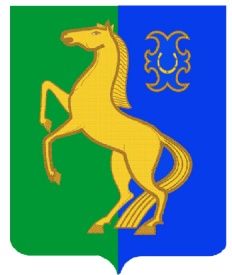 ЙƏРМƏКƏЙ районы                                                            совет сельского поселениямуниципаль РАЙОНЫның                                               Нижнеулу-елгинский сельсоветтубəнге олойылfа АУЫЛ СОВЕТЫ                                           МУНИЦИПАЛЬНОГО РАЙОНА   ауыл БИЛƏмƏҺе  советы                                                            ЕРМЕКЕЕВСКий РАЙОН  452196, Тубǝнге Олойылға Йǝштǝр урамы,10                                        452196, с. Нижнеулу-Елга, ул. Молодежная,10    Тел. (34741) 2-53-15                                                                                    Тел. (34741) 2-53-15                 ҠАРАР                                                     № 8                                               РЕШЕНИЕ  28  сентябрь 2015 й.                                                                28  сентября 2015 г.Об избрании состава Постоянной комиссии по развитию  предпринимательства, благоустройству, экологии и социально-гуманитарным вопросам  Совета сельского поселения  Нижнеулу-Елгинский сельсовет муниципального района Ермекеевский район Республики Башкортостан  В соответствии со статьей 15 Регламента Совета сельского поселения  сельсовет муниципального района Ермекеевский район Республики Башкортостан Совет сельского поселения Нижнеулу-Елгинский сельсовет муниципального района  Ермекеевский район Республики Башкортостан решил:1. Сформировать Постоянную комиссию по развитию  предпринимательства, благоустройству, экологии и социально-гуманитарным вопросам в количестве  3 депутатов. 2. Избрать в состав Постоянной комиссии по развитию  предпринимательства, благоустройству, экологии и социально-гуманитарным вопросам следующих депутатов Совета:Николаева  Виктора Владимировича  - избирательный округ № 7;Андреева Владимира  Ильича - избирательный округ № 2;Фёдорову  Марину  Фёдоровну  - избирательный округ № 1.Глава  сельского поселения Нижнеулу-Елгинский сельсоветмуниципального района Ермекеевскийрайон  Республики Башкортостан          ______________  О.В.Зарянова28  сентября 2015 года№ 8